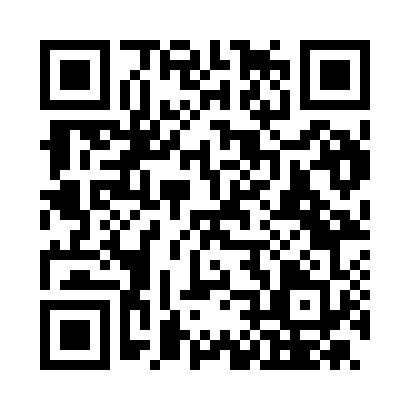 Prayer times for Parma, Emilia-Romagna, ItalyWed 1 May 2024 - Fri 31 May 2024High Latitude Method: Angle Based RulePrayer Calculation Method: Muslim World LeagueAsar Calculation Method: HanafiPrayer times provided by https://www.salahtimes.comDateDayFajrSunriseDhuhrAsrMaghribIsha1Wed4:116:081:166:168:2410:142Thu4:096:061:166:168:2510:153Fri4:076:051:166:178:2710:174Sat4:056:041:156:188:2810:195Sun4:026:021:156:198:2910:216Mon4:006:011:156:198:3010:237Tue3:586:001:156:208:3110:258Wed3:565:581:156:218:3310:279Thu3:545:571:156:218:3410:2910Fri3:525:561:156:228:3510:3111Sat3:505:541:156:238:3610:3212Sun3:485:531:156:248:3710:3413Mon3:465:521:156:248:3910:3614Tue3:445:511:156:258:4010:3815Wed3:425:501:156:268:4110:4016Thu3:405:491:156:268:4210:4217Fri3:385:481:156:278:4310:4418Sat3:365:471:156:288:4410:4619Sun3:345:461:156:288:4510:4820Mon3:325:451:156:298:4610:4921Tue3:305:441:156:298:4710:5122Wed3:295:431:156:308:4810:5323Thu3:275:421:156:318:4910:5524Fri3:255:411:166:318:5010:5625Sat3:245:401:166:328:5110:5826Sun3:225:401:166:328:5211:0027Mon3:205:391:166:338:5311:0228Tue3:195:381:166:348:5411:0329Wed3:175:381:166:348:5511:0530Thu3:165:371:166:358:5611:0631Fri3:145:361:166:358:5711:08